NUH NEBİ İLKÖĞRETİM OKULU 2011-2012 EĞİTİM ÖĞRETİM YILITÜRKÇE DERSİ 2. DÖNEM 3. YAZILI SORULARI (ORTAK)S.1) 1.Tayfalar ağır ağır ağları çekiyordu.        2.Tekneler gün batmadan limana çekilir.        3.Hasan biraz düşündükten sonra limandan çekildi.Yukarıdaki cümlelerin yüklemlerinin öznesine göre çatı özellikleri hangi seçenekte doğru verilmiştir?A)Edilgen   Etken      EdilgenB)Etken      Etken      EdilgenC)Etken      Edilgen    EtkenD)Etken      Edilgen   EdilgenS.2 Haksızlık bu geçen yıllar      Gönlüm çok genç, bedenim yaşlı      Haksızlık bu eskiyen yüz      Bana hala çok uzak güzDörtlükte şairin yakınmasının nedeni aşağıdakilerden hangisidir?A)Yalnız kalma kaygısıB)Zamanın çok çabuk geçmesiC)Yaşlanmaktan duyduğu üzüntüD)Gençliğinin boşa geçtiğini düşünmesiS.3 (1) Yağmur on günden beri şiddetle yağıyor. (2) İlk günlerde sevinen solgun benizli çiçekler harap oldu. (3) Zavallı çiçekler, bahçede durmadan yağan yağmurun altında başlarını eğiyor. (4) “Artık yeter!” der gibi büzülüp titreşiyorlar. Parçada numaralandırılmış cümlelerden hangisinin fiili, nesnesine göre çatısı bakımından diğerlerinden farklıdır?A)4              B)3                  C)2                 D)1S.4 Yazdığım bütün şiirlere hakim olan bir ana çizgi vardır. Konular ve asıl vurgulamak istediğim düşünceler bende baştan beri aynıdır. Değişik gibi görünen biçimler aslında sadece dildeki değişimlerdir, öz aynı kalmıştır. Yıllardır sevgiler, özlemler, pişmanlıklar olmuştur konularım. Değişkenlik hep dili kullanışımdandır.Paragrafta sözü geçen şairi en iyi ifade eden seçenek aşağıdakilerden hangisidir?A)Tüm şiirlerinde aynı konuları, farklı söyleyişlerle anlatır.B)Farklı söyleyişlerden yararlanması, eserlerinin beğenisini artırır.C)Sürekli belli konular etrafında şiirler yazması, onu değersiz kılmamıştır.D)Aynı konuyu, farklı bir söyleyişle anlatmak için kendini zorlamaktadır.S.5  1.Sınav soruları günler öncesinden hazırlanmış.        2.Onların bu konudaki planları oldukça değişikmiş.        3.Apartmanın ikinci katındaki daire de satılıkmış.Bu cümlelerin yüklemlerine göre türü hangi seçenekte doğru verilmiştir?A)Fiil cümlesi       İsim cümlesi      Fiil cümlesiB)Fiil cümlesi       İsim cümlesi      İsim cümlesiC)İsim cümlesi     Fiil cümlesi        İsim cümlesiD)İsim cümlesi    Fiil cümlesi         Fiil cümlesiS.6 Aşağıdaki atasözlerinden hangisinin açıklaması yanlış verilmiştir?A)Bükemediğin el öp.                   Karşısındakinin üstünlüğünü kabul etmek.B)Bir elin nesi var, iki elin sesi var.  Dayanışma ile olumlu sonuçlara varmak.C)Acı patlıcanı kırağı çalmaz.       Olumsuz durumlardan etkilenmemek.D)Gülü seven dikenine katlanır.  Yorucu işlerin sonunda başarıya ulaşmak.S.7 Aşağıdaki cümlelerden hangisi yapısı yönünden diğerlerinden farklıdır?A)Düşündüm, saatlerce düşündüm, bir türlü çözüm yolu bulamadım.B)Araştırmayan, sorgulamayan, düşünmeyen insanlardan oluşan toplumlar çabucak yıkılır.C)Adam nehrin kenarında durdu, uzun uzun baktı sulara.D)Geçen hafta söylemiştim, dün akşam hatırlattım, sen yine de unuttun.S.8”Çocuklar yeni taşındığımız bu eve bir türlü alışamadılar.” Cümlesi için aşağıda verilen bilgilerden hangisi doğrudur?A)Kurallı, birleşik, olumsuz, fiil cümlesidir.B)Kurallı, basit, olumsuz, fiil cümlesidir.C)Devrik, basit, olumlu, fiil cümlesidir.D)Kurallı, birleşik, olumsuz, isim cümlesidir.S.9 Aşağıdaki cümlelerin hangisinde anlatım bozukluğu yoktur?A)Mutlaka mektubumu almış olmalı.B)Anlattıklarımı kesin ona söyleyebilir.C)Büyük ihtimalle yarın sana gelebilirim.D)Sözlerimi yanlış anlayıp bana gücenmiştir.S.10 “Dil; toplumun fertleri,bireyleri arasında sağlıklı iletişim kurarak sevgi ve barış ortamını hazırlar.” Cümlesindeki anlatım bozukluğu aşağıdakilerin hangisiyle giderilir.A)”fertleri” ve “bireyleri” sözcüklerinden biri cümleden çıkarılarakB)”arasında” sözcüğünün yerine “arasındaki” sözcüğü getirilerekC)”hazırlar” sözcüğünün yerine “oluşturur” sözcüğü getirilerekD)”sevgi ve barış” sözcüklerinden biri cümleden çıkarılarakS.11 (1)Üniversite okuyan bu gencin kitaplara karşı büyük bir ilgisi vardı.(2)Okuldan yorgun döndüğü günlerde bile kitap okumadan yattığı görülmemişti.(3)Çok okumaktan görmez olmuş hatta gözlük kullanmak zorunda kalmıştı.(4)Bütün bunlara rağmen araştırma ve öğrenme hevesi hiçbir zaman yok olmamıştı.Parçada numaralandırılmış cümlelerin hangisinde mantık hatasından kaynaklanan anlatım bozukluğu vardır?A)1    B)2    C)3    D)4S.12 Cümlede kişi zamirinin kullanılmaması anlatım bozukluğuna sebep olabilir.Aşağıdaki cümlelerin hangisinde bu açıklamaya uygun bir anlatım bozukluğu yoktur?A)Sinirli olduğunu görünce soru sormaktan çekindik.B)Yorgun olduğunu söyleyerek biraz dinlenmek istedi.C)Suçsuz olduğunu kanıtlamak için elinden gelen her şeyi yaptı.D)Üzüleceğini tahmin ettiğim için bu konuyu hiç açmadım.S.13 “Ekibimiz, iki gün dokumacılıkla geçimini sağlayan bu ailenin yanında kalacaktı.”cümlesindeki anlatım bozukluğunu gidermek için aşağıdakilerden hangisi yapılmalıdır?A)”İki gün” sözü “kalacaktı” sözcüğünden önce getirilmelidir.B)”sağlayan” sözcüğünün yerine “temin eden” sözü getirilmelidir.C)”ekibimiz” sözcüğü “yanında” sözcüğünden sonra getirilmelidir.D)”dokumacılıkla” sözcüğü cümleden çıkarılmalıdır.S.14 Aşağıdaki cümlelerin hangisinde herhangi bir öge eksikliğinden kaynaklanan anlatım bozukluğu yoktur?A)Yanında çalışanlara da saygı gösterir, hor görmezdi.B)Annesini ve babasını çok özlüyor, hemen her gün arıyordu.C)Kendinden küçükleri korur, destek olmaya çalışırdı.D)Bütün bunlara nasıl dayandı, nasıl başa çıktı acaba? S.15 Aşağıdaki cümlelerden hangisinde virgülün çıkarılması anlam değişikliğine sebep olmaz?A)Çocuk, arabasının yanına geldi.B)Genç, çobanın sürüyü nereye götürdüğünü sordu.C)Bayan, garsondan bir fincan sıcak çay istedi.D)Öğrenciler, okulun arka bahçesinde toplanmışlar.S.16 Aşağıdaki cümlelerin hangisinde tanımlama yapılmamıştır?A)Hayat biz hayaller kurarken başımızdan geçenlerdir.B)Olan değil, insanın olmasını istedikleri şey hayaldir.C)Başarı, ulaşılması zor olan; ulaşıldığında büyük bir keyif veren mutluluktur.D)Mutluluk paylaşıldıkça arterken sıkıntılar paylaştıkça azalır.S.17 Aşağıdakilerin hangisinde karşılaştırma yapılmıştır?A)Hayatında birtakım değişiklikler yapmak istiyordu.B)Güncel olayları gazeteden takip ediyordu.C)Bütün gününü evde boş boş oturarak geçirdi.D)Tek başına çalıştığında dersi daha iyi anlıyordu.S.18 İnsanları bir arada tutan en önemli etken, dayanışma ve birbirinden yardım alma gereksinimidir. Ancak sevginin yer almadığı insan ilişkileri, çıkar ilişkileri olmaktan öteye gidemez. Sevgi, insan topluluğunun bulunduğu her yerde olmalıdır. Ailenin olduğu gibi toplumsal yaşamın da kaynaştırıcı gücü ve mayasıdır. Sevgi gelince tüm eksiklikler tamamlanır.Aşağıdakilerin hangisi sevginin sahip olduğu özellikler arasında yer almaz?A)İnsan ilişkilerini anlamlı kılmasıB)İnsanların birbirine saygıyla yaklaşmalarını sağlamasıC)Aile ve toplum hayatına katkı sağlamasıD)İnsanları birbirine yakınlaştırmasıS.19 Yazarlara bakıyorum da, çoğu cilt cilt kitap yazıyor. “Anlatacaklarımızı kısa ve öz olarak yazalım.”diyen yok. “Uzun yazarsam yarım altın isterim, kısa yazarsam bin altından aşağı olmaz.”diyen yazarı günümüz yazarları tanımıyor anlaşılan.Bu parçada asıl anlatılmak istenen aşağıdakilerden hangisidir?A)Günümüz yazarları, eskileri tanımıyorlardır.B)Eskiden yazıların değeri altınla ölçülürmüş.C)Kısa yazılar yazmak daha zor ve önemlidir.D)Uzun yazıların hiçbiri güzel değildir.S.20 Aylin: “Bazen bir dize alır bizim yalnızlığımızı; bazen bir romandaki kahraman gibi davranır, yarınlara daha umutlu bakarız; bazen de masallarla coşar, ninnilerle uyuruz.”Aylin’in söylediği bu sözlerin konusu aşağıdakilerden hangisidir?A)Sanatın önemiB)İnsanların edebiyata etkisiC)Edebi türlerin içeriğiD)Edebiyatın insana etkisi“Doğruluk dışındaki hiçbir düşünceyi, ne kafanızda ne de yüreğinizde yaşatın.”	  TÜRKÇE ÖĞRETMENLERİ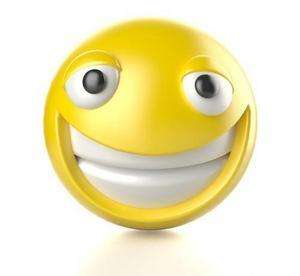 